       PBL:   GAME ON!     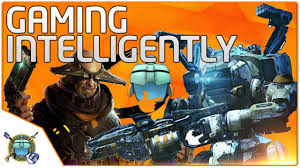   Within your flexible groupings…                     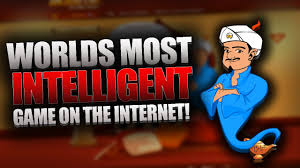 ROLES:	  Designate who is going to be responsible for various tasks.RESEARCH:  What is the purpose?  What does it look like?  What information is to be     provided?  What questions are to be asked? How is it to be distributed?RECORD:     Itemize a list of specifics for your final product; materials, resources?RESPOND:	  Make a plan of action to create your GAME story line. Steps, timeline,                       duties, etc…   Create! Write a script…produce, direct your game!DELIVER:	  Present your final product.               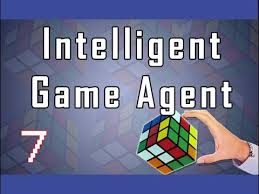     Get to it!    You are going to be working together to create a “teaching” GAME using the Learning Objectives and Essential Questions for the chapter – that would be applicable for the setting (time & place) of your topic.  Keep in mind your historical context!  First, you must TEACH the content!  HOW will you teach? How will you assess?  that is how you win the game!  add a commercial! What about additional marketing and business opportunities?                            Scoring Rubric Guidelines:  Accuracy, Completeness, Neatness, Originality, Presentation 